     32.СРЕДНО УЧИЛИЩЕ С ИЗУЧАВАНЕ НА ЧУЖДИ ЕЗИЦИ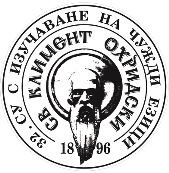     „СВЕТИ КЛИМЕНТ ОХРИДСКИ“гр. София, бул. „Христо Ботев“ №63, тел.: 02/9874358,email: kl_ohridski32@school32.comПРОТОКОЛВх. №................................../...................20……..г.от среща с ученик, родител, психолог/ педагогически съветник и заместник -директорСрещата е по повод  нарушаване ПУД на 32 .СУИЧЕ ………………………………………….………………………………………………………………………………………………………………………………………………………………………………………………………………..дата.............................  час ...................................На срещата присъстваха следните лица:Ученик.........................................................................................................................................Класен ръководител ................................................................................................................Психолог/Пед.съветник ........................................................................................................... Зам.-директор ...........................................................................................................................Родител ......................................................................................................................................В резултат на проведения разговор:..............................................................................................................................................................................................................................................................................................................................................................................................................................................................................................................................................................................................................................................................................................................................................................................................................................................................................................................................Родителят ..................................... ученикът да посещава .......................................................                                               е съгласен / отказва                                                            психолога / педагогическия съветникРодител :.........................................			Кл. р-л: ..................................................Ученик : ..........................................			Психолог/ Пед.съветник ......................                                                                                   Зам.- директор: .......................................